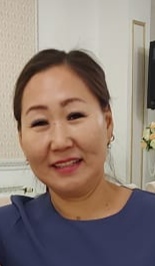 ПАПКА ПЕДАГОГИЧЕСКИХ ДОСТИЖЕНИЙИВАНОВОЙ АЛЕКСАНДРЫ СЕМЕНОВНЫпреподавателя физкультурного отделенияЯкутск, 2022Раздел 1. «Общие сведения о педагоге»1.1 Сведения о преподавателе1.2 Повышение квалификацииПо профилю деятельностиДругие формы обучения1.3 Личностные достижения в профессиональной деятельности (награды, поощрения)2. «Результаты педагогической деятельности»2.1 Сравнительный анализ качества знаний обучающихся по результатам промежуточной аттестации.Динамика результатов за период2.2 Сравнительный анализ качества знаний обучающихся по результатам итоговой аттестации.Динамика результатов за период2.3 Сравнительный анализ качества выполнения УИРС.Курсовая работаДинамика результатов за периодВыпускная квалификационная работаДинамика результатов за период2.4 Сравнительный анализ качества знаний обучающихся по итогам внешней экспертизы (АКР).Динамика результатов за период3. «Научно-методическая деятельность»3.1 План развития профессиональной компетенции педагога в межаттестационный период.3.2 Карта – характеристика методической темы.3.3 Выступления на научно-практических конференциях, педагогических чтениях.3.4 Распространение педагогического опыта3.5 Публикации, статьи3.6 Участие в инновационной деятельной ОУ по реализации ФГОС СПО3.7 Участие в работе комиссий по организации и проведении методических мероприятий3.8 Использование современных образовательных технологий4. «Внеурочная деятельность»4.1 Внеурочная деятельность по предметуРезультаты участия студентов в научно-практических конференциях, проектах.Результаты участия студентов в конкурсах, соревнованияхУчастие в работе комиссий по организации и проведению внеурочной деятельностиУчастие в работе жюри, экспертных советов во внеурочной деятельности4.2 Внеурочная деятельность (функции куратора)Сохранность контингентаУспеваемость, качествоТрудоустройствоДостижения студентов группы на конкурсах, спортивных соревнованиях, выставках (индивидуальные и командные).5. «Общественная деятельность»5.1 Результаты участия в общественной работе по направлениям в образовательной деятельностив работе (республиканских, региональных, всероссийских) педагогических   общественных объединенийУчастие в экспертных советах, жюри, в судействе соревнований (республиканских, региональных, всероссийских, международный уровни).Участие в других видах общественной работы (концерт, соревнования, работа в профкоме)6. «Учебно-материальная база» (выписка из паспорта учебного кабинета)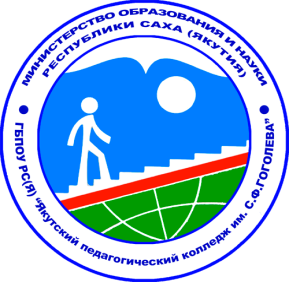 СОДЕРЖАНИЕ:1. ПАСПОРТНЫЕ ДАННЫЕ УЧЕБНОГО КАБИНЕТА1.1. Организация-разработчик:Государственное бюджетное профессиональное образовательное учреждение Республики Саха (Якутия) «Якутский педагогический колледж им. С.Ф. Гоголева»1.2. Учебный кабинетУчебный кабинет - это учебное помещение техникума, оснащенное наглядными пособиями, учебным оборудованием и техническими средствами обучения, в котором проводится учебная, индивидуальная и внеурочная работа со студентами в соответствии с требованиями Федеральных государственных образовательных стандартов среднего профессионального образования, учебными планами, а также методическая работа с целью повышения эффективности и результативности образовательной деятельности.Задачи работы учебного кабинета:создание информационного, учебно-методического обеспечения образовательной деятельности по преподаваемым в нем учебным дисциплинам, профессиональным модулям;содействие внедрению в учебную деятельность современных и инновационных образовательных технологий;создание психолого-педагогических условий при организации аудиторных занятий;использование учебного пространства для организации индивидуальных занятий со студентами, консультаций и др.;организация самостоятельной работы студентов.1.3. Область применения паспортаПаспорт учебного кабинета представляет совокупность формализованных документов, в которых приводится систематизированная информация о кабинете.Паспорт является внутренним документом ГБПОУ РС(Я) «Якутский педагогический колледж им. С.Ф. Гоголева» и подлежит соответствующему учёту.1.4. Назначение паспортаОсуществление анализа состояния материально-технической базы учебного кабинета в части готовности к реализации требований ФГОС СПО.1.5. Основные направления функционирования кабинета учебное: изучение теоретических основ учебных дисциплин/МДК и получение практических умений в соответствии с требованиями ФГОС СПО;методическое: разработка рекомендаций по реализации теоретической и практической составляющей учебных дисциплин/МДК при проведении теоретических и практических (семинарских) занятий. 1.6. Исходные данные для разработки паспорта Федеральный закон «Об образовании в Российской Федерации» от №273-ФЗ от 29 декабря 2012 г. Ст. 2 п. 26 «Средства обучения и воспитания - приборы, оборудование,включая спортивное оборудование и инвентарь, инструменты (в том числе музыкальные),учебно-наглядные пособия, компьютеры, информационно-телекоммуникационные сети,аппаратно-программные и аудиовизуальные средства, печатные и электронныеобразовательные и информационные ресурсы и иные материальные объекты, необходимыедля организации образовательной деятельности». Основная профессиональная образовательная программа среднего профессионального образования;ФГОС СПО;рабочие программы учебных дисциплин/профессиональных модулей.1.7. Необходимость учебного кабинета1.7.1. Учебный кабинет необходим для реализации основных профессиональных образовательных программ среднего профессионального образования по программам подготовки специалистов среднего звена:1.7.2. Учебный кабинет необходим для реализации дополнительных профессиональных программ – программ повышения квалификации, программ профессиональной переподготовки.1.7.3. В учебном кабинете проводятся:лекционные занятия;практические и семинарские занятия;текущий контроль успеваемости;промежуточная аттестация;групповые и индивидуальные консультации, в том числе по организации самостоятельной работы студентов.2. ТЕХНИЧЕСКИЕ ХАРАКТЕРИСТИКИ УЧЕБНОГО КАБИНЕТА2.14. Материальная ответственность возложена на заведующего кабинетом ___________________                    (Ф.И.О.)3. ПЛАН УЧЕБНОГО КАБИНЕТА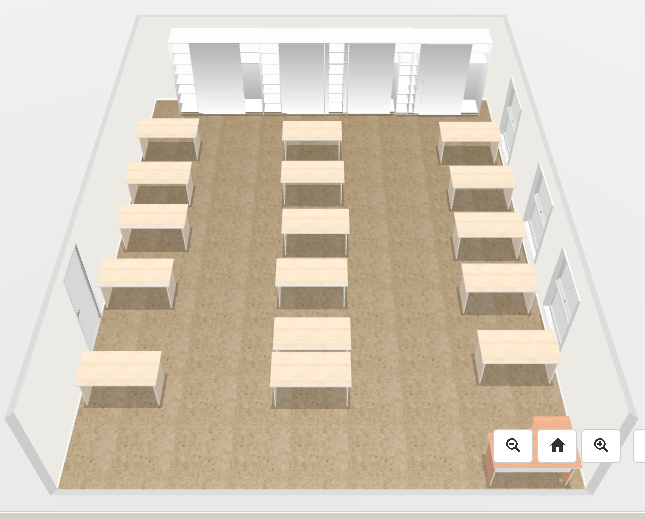 4. ПЕРЕЧЕНЬ УЧЕБНЫХ ИСЦИПЛИН, МЕЖДИСЦИПЛИНАРНЫХ КУРСОВ И УЧЕБНЫХ ПРАКТИК, ДЛЯ КОТОРЫХ НЕОБХОДИМ УЧЕБНЫЙ КАБИНЕТ 5. МАТЕРИАЛЬНО-ТЕХНИЧЕСКОЕ ОБЕСПЕЧЕНИЕ УЧЕБНОГО КАБИНЕТА 6. ИНВЕНТАРНАЯ ВЕДОМОСТЬ УЧЕБНОГО КАБИНЕТА7.МАТЕРИАЛЫ ПО ОХРАНЕ ТРУДА И БЕЗОПАСНОСТИ8. ПЛАН РАБОТЫ УЧЕБНОГО КАБИНЕТА НА УЧЕБНЫЙ ГОД9. ФОТОПАНОРАМА УЧЕБНОГО КАБИНЕТА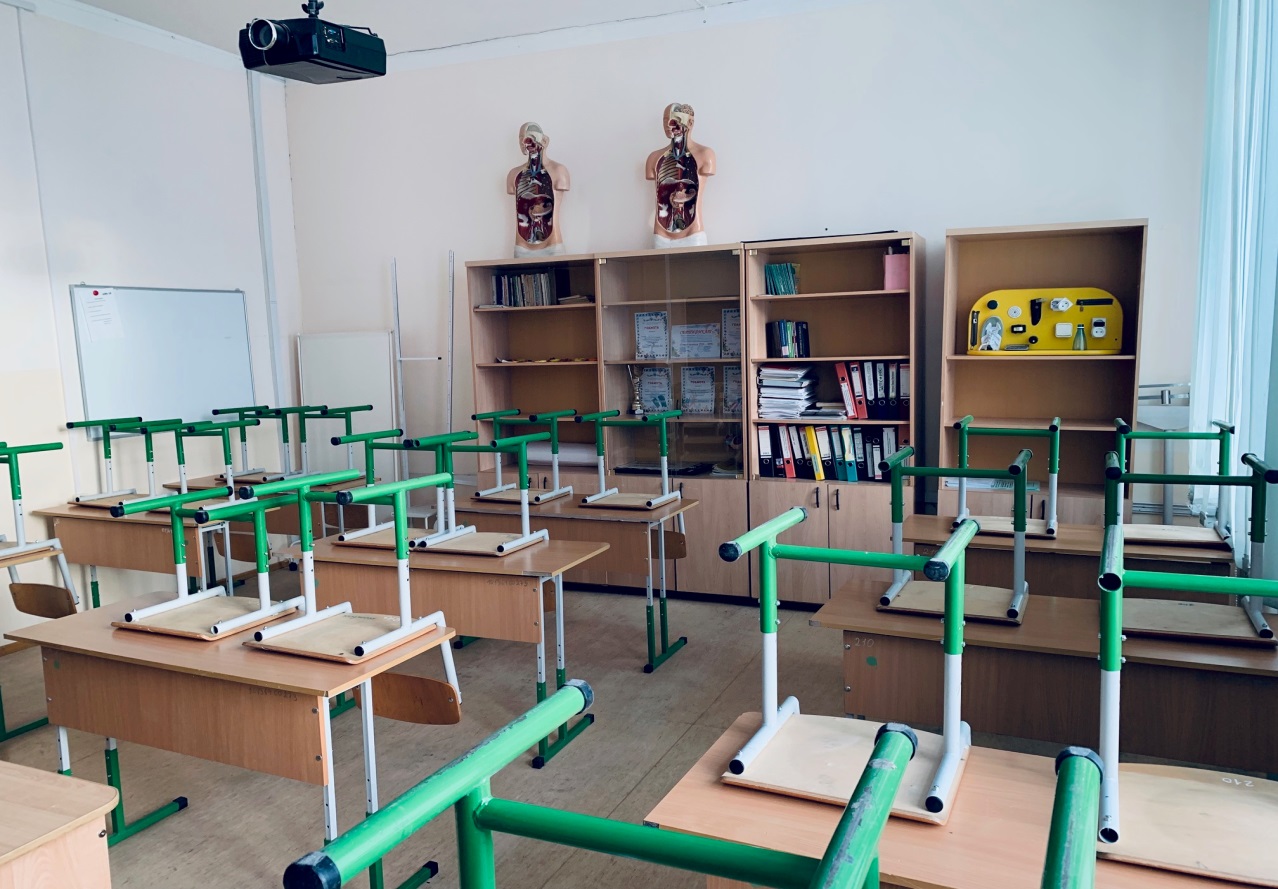 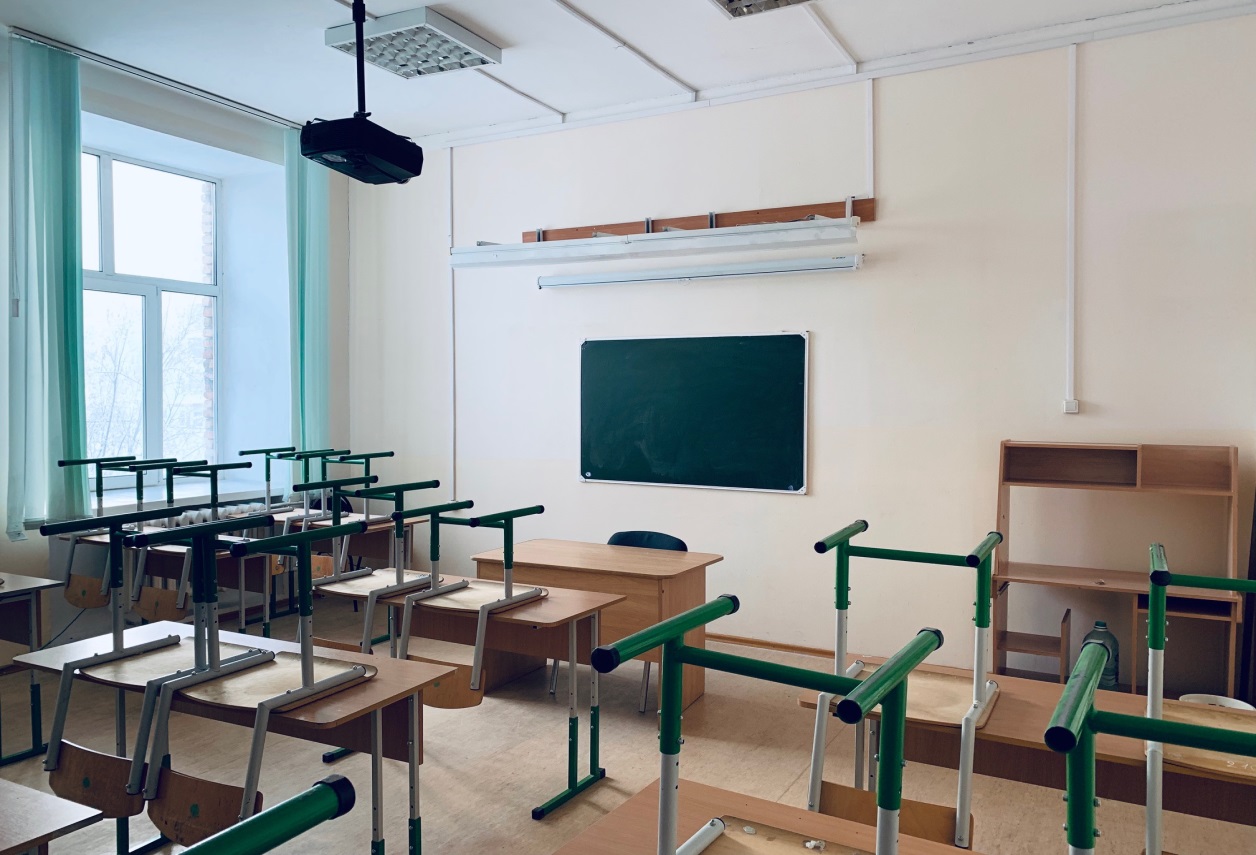 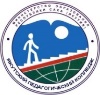 МИНИСТЕРСТВО ОБРАЗОВАНИЯ И НАУКИРЕСПУБЛИКИ САХА (ЯКУТИЯ)Государственное автономное профессиональное образовательное учреждение Республики Саха (Якутия)«Якутский педагогический колледж им. С.Ф. Гоголева»Фамилия, имя, отчествоИванова Александра СеменовнаДата рождения01.01.1972г.ОбразованиеУчебное заведениеГод окончанияСпециальностьКвалификация по дипломуМагистратура АФКИФКиС СВФУ им. М.К. Аммосова 2017г.Физическая культура для лиц с отклонениями в состоянии здоровья (адаптивная физическая культура)МагистрТрудовой стажПедагогический стажСтаж работы в данном ОУ 31лет4года,1мес4года,1месДата предыдущей аттестации2019г.Преподаваемая дисциплина(УД или МДК)Преподаватель дисциплин:МДК.01.01 «Частные методики Адаптивной физической культуры»МДК.1.7, ОП.09.01, МДК.02.01(плавание) ОГСЭ 05. (физическая культура)Специальность, группы в которых преподаете49.02.02 Адаптивная физическая культура. -АФК-20А, 20Б, 21;МДК.1.7 - КП-20; ОГСЭ.05 – МО-21А, МО 21Б, КП-20.Наличие тьюторстваГруппаГод назначения2017-18гг.                   2018-19АФК-16                       АФК-192 017 г.                           2018г.Название структурыДатаНазвание курсов.Кол.часовКол.,часовГАПОУ РС(Я) «Якутский педагогический колледж им. С.Ф. Гоголева»Май 2020«Оказание первой помощи»18Удостоверение повышения квалификацииАОУ РС(Я) ДПО «ИРОиПК им. С.Н. Донского-II»Октябрь 2021«Формирование правовой компетенции педагога в современных условиях»72Удостоверение повышения квалификацииООО ИнфоурокМай 18.05.2022«Организация работы с обучающимися с ограниченными возможностями здоровья в соответствии с ФГОС»72Удостоверение повышения квалификацииНазвание структурыДатаНазвание курсов.Кол.,часовДокумент о курсовой подготовкеЯРОООО «ВДПО»2021Безопасность жизнедеятельности18чУдостоверениеГодГосударственные, отраслевые наградыДокумент2017ФГАОУ ВО «СВФУ им. М.К. Аммосова» профсоюзный комитетПочетная грамота2018Министерство образования и науки РС(Я)Сертификат2019ГАПОУ РС(Я) «Якутский педагогический колледж им. С.Ф. Гоголева»Благодарственное письмо2019Управа Губинского округа МКУ ГО «Город Якутск»Благодарственное письмоУчебный годДисциплинаКоличество студентовУспеваемость (%)Качество (%)2018-19 ОГСЭ.05 «Физическая культура»16МО16Б100100ОГСЭ.05 «Физическая культура»18МО16А1001002019-20ОГСЭ.05 «Физическая культура»20 КП-19 1001002020-21ОГСЭ.05 «Физическая культура»9 МО-21 А10 МО-21Б1001001001002021-22ОГСЭ.05 «Физическая культура»20 КП-199 МО-21 А10 МО-21Б100100100100100100Учебный годДисциплинаКоличество студентовУспеваемость (%)Качество (%)2017-18 МДК.01.01«Частные методики АФК»18АФК-15100982018-19МДК.01.01«Частные методики АФК»16АФК-16100952019-20МДК.01.01«Частные методики АФК»24    АФ-17100902020-21МДК.01.01«Частные методики АФК»20АФК-18100852021-22МДК.01.01 «Частные методики АФК»19 АФК-19100100Учебный годДисциплинаУспеваемость (%)Качество (%)2017-18 МДК.01.01«Частные методики АФК»Катаков Айысхан (хорошо)Слепцов Сергей (хорошо)Дондубон Эрдэни (отлично)Егоров Рустам (хорошо)1001002018-19Егоров Айсен (хорошо)Иванов Владимир (хорошо)Максимова Мария (хорошо)Петрова Зинаида (отлично)1001002019-20Ломпоров ВикторХан Виктор-Аман1001002021-22Андросов ТимурИванов ПетрСоловьев РусланПопова ЛаураТарасов Ньургун100100Учебный годДисциплинаУспеваемость (%)Качество (%)2017-18МДК.01.01«Частные методики АФК»Слепцов Афонасий (хорошо)Бабиченко Валерий (удовлетворительно)Павлова Александра (хорошо)100672018-19Катаков Айысхан (хорошо)Слепцов Сергей (хорошо)Дондубон Эрдэни (отлично)Егоров Рустам (хорошо)1001002019-20Иванов Владимир (отлично)Парников Айдын (хорошо)1001002021-22Ломпоров Виктор (хорошо)Хан Виктор-Аман (отлично)100100Учебный годДисциплинаКоличество студентовУспеваемость (%)Качество (%)2017-18 МДК.01.01«Частные методики АФК»18-АФК-1418-АФК-15100902018-19МДК.01.01«Частные методики АФК»18-АФК-1516-АФК-16100952019-20МДК.01.01«Частные методики АФК»16-АФК-1624- АФК-17100902020-21МДК.01.01«Частные методики АФК»24- АФК-1720- АФК-18100852021-22МДК.01.01«Частные методики АФК»19- АФК-1927- АФК-20А6- АФК-20Б14- АФК-2110089Затруднения по результатам самооценкиДействия по преодолению затрудненийРезультат на конец учебного года2017-21уч.г.2017-21уч.г.2017-21уч.г.1.Разработка рабочей программы по ОП, МДК-консультации преподавателя-наставника;-посещение семинаров;-работа с литературой, методичками, программами.Составление РП по ОГСЭ.05. МДК.01.01. МДК.1.7. 2. Применение новых технологий обучения-информационно-коммуникативные технологии;-технология рефлексивного управления деятельностью обучающихся;-технология «учебного диалога».Оказание педагогической поддержки студентов, создание для них комфортной «зоны успеха»2017-21 уч.год2017-21 уч.годТемаАнализ физического состояния учащихся ГКОУ РСКШИ 1 видаАктуальностьНе слышащие дети младшего и среднего школьного возраста имеют свои отличительные особенности физического, функционального и психического развития. Эти особенности обуславливают специфику их физического развития.ПроблемаУчитывая ряд особенностей в развитии не слышащих детей, мы должны уделить особое внимание индивидуальному подходу при изучении и обучении ребенка с недостатками слуха.НовизнаНа современном этапе развития общества назрела необходимость в повышении качества образования, в том числе специально-коррекционного. Основной задачей является приобщение учащихся к регулярным занятиям физическими упражнениями, внедрение физкультуры в повседневную жизнь, повышения уровня физической подготовленности.РезультативностьПо показателям физического развития (весо-ростовому индексу), функциональных показателей (экскурсии грудной клетки, силовому индексу), отмечается большой дефицит массы тела, низкий уровень здоровья. При внедрении упражнений для дыхания в процессе прохождения программного материала на занятиях по физической культуре.                                       Предполагаемая эффективностьПо окончании исследования функциональные показатели улучшились, что доказывает, что применение дыхательных упражнений эффективно влияет на развитие дыхательной системы и общего физического развития неслышащих детей.Название конференцииУровеньДатаТема выступленияРезультат,подтверждающие материалыII региональная вузовская научно-практическая конференцияРеспубликанский2016Анализ физического состояния учащихся ГКОУ РСКШИ 1 видаСертификат участникаДатаДатаТема, проблематикаТема, проблематикаУровеньУровеньРезультатМастер классыМастер классыМастер классыМастер классыМастер классыМастер классыМастер классы20182018Применение нестандартных методов реабилитации детей с ДЦППрименение нестандартных методов реабилитации детей с ДЦПГородскойГородскойОбучение родителей как использовать для развития детей с ДЦП фитбол, сухой бассейн, бизиборд и т.дДекабрь 2020Декабрь 2020«Адаптивное физическое воспитание школьников в условиях реализации ФГОС»«Адаптивное физическое воспитание школьников в условиях реализации ФГОС»РеспубликанскийРеспубликанскийНормативно-правовое обеспечение АФВ детей с ОВЗ и УООткрытые урокиОткрытые урокиОткрытые урокиОткрытые урокиОткрытые урокиОткрытые урокиОткрытые урокиДатаДисциплинаДисциплинаТемаТемаУровеньРезультат2017ЧМ АФКЧМ АФКРеабилитация детей с поражением спинного мозгаРеабилитация детей с поражением спинного мозгаКолледжныйИспользование новых образовательных технологий в учебно-профессиональной деятельности.Обратная связь со студентами2019ЧМ АФКЧМ АФКСоставление технологической карты урока АФК для детей с нарушениями речиСоставление технологической карты урока АФК для детей с нарушениями речиКолледжныйИспользование новых образовательных технологий в учебно-профессиональной деятельности.Работа студентов в команде2020Название печатной продукцииТема статьи, докладаГод изданияПедагогический альманах https://www.pedalmanac.ru/46130Анализ физического состояния учащихся ГКОУ РСКШИНО2019НазваниеЭксперты, разработчикиГод утвержденияУровень утвержденияРабочая программа «Частные методики Адаптивной физической культуры»Никитина Анастасия Егоровна - к.п.н., доцент кафедры АФК ИФКиС СВФУ.Аммосова Лилия Ивановна – к.п.н., доцент кафедры АФК ИФКиС СВФУ.Гоголев Николай Ефимович - к.п.н., доцент кафедры СОТиМВ спорта ИФКиС СВФУ.2018-21УМС ГБПОУ «Якутский педагогический колледж имени С.Ф. Гоголева»Рабочая программа «Теория физического воспитания с практикумом»Анахина А.В. преподаватель ГАПОУ МО РС(Я)» ЯПК им. С.Ф. Гоголева»2018-21УМС ГБПОУ «Якутский педагогический колледж имени С.Ф. Гоголева»КОМИванова А.С преподаватель ГАПОУ МО РС(Я)» ЯПК им. С.Ф. Гоголева»2017-21МОиН РС(Я)ГБПОУ РС(Я) «Якутский педагогический колледж им. С.Ф. Гоголева»ТемаУровеньДатаРеквизиты приказа об участииНаучно-практическая конференция студентов «Мое призвание-педагог»Колледжный2017 Приглашение в устной формеКурсы повышения квалификации «Адаптивное физическое воспитание школьников в условиях реализации ФГОС» (72ч)Республиканский2020Информационное письмо от 08.12.2020г. НазваниеУровень владенияФорма демонстрацииИспользование компьютерных средств обучения-мобильный класс;-интерактивная доска;-SKYPE.Компьютерная программа работа в Smart Notebook 16.0На уровне применения в образовательном процессеПрезентации по дисциплинамИспользование развивающих деятельностных образовательных технологий ориентированных на формирование компетенцийУчебный диалог, технология коммуникативно-ориентированной методики и технология проектного обучения.На уровне применения в образовательном процессеОбобщение опыта на открытых уроках, семинарах, конференциях.ТемаУровеньДатаРезультатСеминар-практикум по предметным направлениям «Молодые педагоги в образовательном пространстве города Якутска»ГородскойФевраль 2018СертификатНаучно-практическая конференция студентов «Мое призвание педагог» посв.105-летию ЯПККолледжныйМарт 2019СертификатВилюйский Образовательный форум «Педагог, как бренд современного образования»РеспубликанскийАпрель 2022Данное время участвуетТемаУровеньДатаРезультатVII Открытый региональный чемпионат Молодые профессионалы (Worldskills Russia)-2019 РС(Я)Региональный2019Диплом 1 местоСлепцов С.В Многократный чемпион и призер соревнованийРеспубликанскийРоссийский2019Мастер спорта РС(Я) по «Мас-рестлингу» Удостоверение № 1484Григорьева П.Н. Многократный чемпион и призер соревнованийРеспубликанскийРоссийский2019Мастер спорта РС(Я) по Национальным видам спорта, «Северное многоборье».  Удостоверение № 1464Тимофеев Н.Н Многократный чемпион и призер соревнованийРеспубликанскийРоссийскийМеждународный2019Мастер спорта России по «Гиревому спорту»Удостоверение МС № 134428Захаров Василий Васильевич РеспубликанскийРоссийскийМеждународный1 место на Чемпионате РС(Я) среди юниоров (отбор на Россию) по мас-рестлингу, 2020г. Октябрь;3 место на Чемпионате России среди юниоров по мас-рестлингу, 2020г. Ноябрь;1 место на Чемпионате РС(Я) среди клубов (Кубок «Модуна») по мас-рестлингу, 2021г. Январь.Февраль 2021г – удостоен звания МС РС(Я) по мас-рестлингу. Судья международной категории по мас-рестлингуФеоктистов Вячеслав Олегович20-21 уч.г2021-22 уч.г1 место – Word Skills региональный этап;3 место – Региональная олимпиада;2 место – Цифровая олимпиада; 2 место – Олимпиада ЯПК по ФК;Участие по баскетболу РС(Я)1место в региональной олимпиаде профессионального мастерстваЛомпоров Виктор Ефремович20-21 уч.г1 место на Первенстве республики по кикбоксингу;3,2 места в ДВФО по кикбоксингу.Нюкканова Анастасия Егоровна20-21 уч.гФевраль 2021г. Удостоена звания МС России по Северному многоборью  Софронеев Михаил Степанович20-21 уч.гЛауреат 1 степени, Регионального этапа «Студенческая весна».Романов Артем Иванович20-21 уч.гЛауреат 1 степени, Регионального этапа «Студенческая весна».Шеломов Тимирхан Манасбекович20-21 уч.гЛауреат 1 степени, Регионального этапа «Студенческая весна».Нектыров Федор2021-22 уч.г1 место в III Региональной цифровой олимпиаде студентов физкультурных учебных заведений1 место в теоретическом туре III Региональной цифровой олимпиаде студентов физкультурных учебных заведений ТемаУровеньДатаРезультатПодготовка студента к VI Национальному чемпионату «Молодые профессионалы» (Ворлдскилс Россия) -2018Региональный2018Сертификат о распространении опыта работы на профориентационном мероприятии «Год профессий» в рамках деловой программы Отборочных соревнованийТемаУровеньДатаРезультатЧемпионат «Кустук-бол среди дошкольных образовательных учреждений г. Якутска Городской2019Благодарственное письмо управы Губинского округа МКУ ГО «Город Якутск»Уч.год, группаКоличество студентов(С 1 октября уч.г)Количество студентов(конец уч.г.)Сохранность контингента (%)2017-18 АФК-16211886%2018-19 АФК-16181689%2019-20 АФК-19272178%2020-21АФК-19211990,5%Уч.год, группаЗимняя сессияЗимняя сессияВесенняя сессияВесенняя сессияУч.год, группауспеваемостькачествоуспеваемостькачество2017-18 АФК-167628100672018-19 АФК-1610063100632019-20 АФК-191006490502020-21 АФК-1986638050Уч.год,группаКол-во выпускниковКол-во вып-ов с дипломом с отличиемКоличество трудоустроенных по специальности%  трудоустройстваПоступление в ВУЗЫ по профилю специальности2017-19 АФК-1616263762019-22АФК-191921263,29ГодУровень проведенияНаименование мероприятияРезультат2019КолледжныйФутбол среди групп ФОГрамота за 2 место2019КолледжныйЛ/а среди групп ФОГрамота и кубок за 1 место2019КолледжныйБаскетболГрамота за 2 место2019КолледжныйШашкиГрамота за 1 место2021-2022колледжныйВолейбол (Д)(Ю)БаскетболТеннисГрамота за 2 местоГрамота за 3 местоГрамота за 1 местоГрамота за 2 местоНазваниеУровеньГодРезультатII региональная вузовская научно-практическая конференция «Современные проблемы физической культуры и спорта и молодежи» РеспубликанскийФевраль 2016Сертификат участника МС РФ ФГБОУ ВО ЧГИФКиСНаучно-методический семинар «Контроль, оценка и коррекция физического развития и физической подготовленности школьников РС(Я)»РеспубликанскийМарт 2017Сертификат участникаФГАОУ ВПО «СВФУ им. М.К. Аммосова»Круглый стол на тему «Развитие адаптивной физической культуры и спорта в РС(Я)РеспубликанскийДекабрь 2017Сертификат участникаМС РС(Я) РЦАФКиС РС(Я)Республиканский семинар-тренинг по цифровой образовательной среде на тему: «Использование мобильных приложений в образовании»Ркспубликанский2019Сертификат участникаНазваниеУровеньГодРезультатПодготовка сборной команды г.Якутска по волейболу сидя Республиканский2019Ст. тренер сборнойНазваниеУровеньГодРезультатОрганизация юбилейного мероприятия для гостей и ветеранов колледжаРеспубликанский2017Работа в организации мероприятия, оформление и т.д.Участие на вечере, чествования ветеранов колледжа на 9 мая Колледжный2018Член профкома«День учителя»Колледжный2018Член профкомаУчастие в работе совета колледжаКолледжный2018-2019Член профкомаТуристический слет работников ОбразованияГородской2018-2019Грамоты, дипломыСпартакиада работников СПО РС(Я)Республиканский2018-2019Грамоты, дипломыСпартакиада педагогических колледжей РС(Я)Республиканский2018-20192021Грамоты, дипломыЛичные достижения по волейболу(классика)Волейболу сидяРеспубликанскийРоссийский201720182019202020212022КМС по волейболу сидя, грамоты, дипломы, спец., призы.Разработка проекта «Волонтерское движение студентов по специальности «Адаптивная физическая культура»Городской2020 по настоящее времяВолонтёрская работа с коррекционными школами города ЯкутскаСтр.1. ПАСПОРТНЫЕ ДАННЫЕ УЧЕБНОГО КАБИНЕТА32. ТЕХНИЧЕСКИЕ ХАРАКТЕРИСТИКИ УЧЕБНОГО КАБИНЕТА53. ПЛАН УЧЕБНОГО КАБИНЕТА64. ПЕРЕЧЕНЬ УЧЕБНЫХ ИСЦИПЛИН, МЕЖДИСЦИПЛИНАРНЫХ КУРСОВ И УЧЕБНЫХ ПРАКТИК, ДЛЯ КОТОРЫХ НЕОБХОДИМ УЧЕБНЫЙ КАБИНЕТ 75. МАТЕРИАЛЬНО-ТЕХНИЧЕСКОЕ ОБЕСПЕЧЕНИЕ УЧЕБНОГО КАБИНЕТА 86. ИНВЕНТАРНАЯ ВЕДОМОСТЬ УЧЕБНОГО КАБИНЕТА127. МАТЕРИАЛЫ ПО ОХРАНЕ ТРУДА И БЕЗОПАСНОСТИ138. ПЛАН РАБОТЫ УЧЕБНОГО КАБИНЕТА НА УЧЕБНЫЙ ГОД149. ФОТОПАНОРАМА УЧЕБНОГО КАБИНЕТА15Код специальностиНазвание специальности49.02.02Адаптивная физическая культура49.02.01Физическая культура44.02.05Коррекционная педагогика в начальном образовании2.1. Число посадочных мест: единиц Расстановка рабочих мест:20 мест2.2. Характеристика помещения:площадькв.м.длинаметровширинаметровВысотаметровОбъёмкуб.м.Поверхность пола2.3. Температурный режимСоответствует санитарным нормам2.4. Наличие солнцезащитных устройствОконные жалюзи2 шт2.5. Обеспеченность первичными средствами пожаротушения2.6. Система освещенияестественное2оконных проёмаискусственное верхнее10 штук2.7. Система вентиляцииЕстественная, искусственная2.8. Система электропитанияЭлектрические розетки 220 В3 штукЭлектрический распределительный щитнет2.9. Система отопленияЦентрализованное водяное отоплениеКоличество радиаторов2 штуки2.10. Система водоснабженияотсутствует2.11. Система канализацииотсутствует 2.12. Стенд по охране труда и технике безопасностиНе имеется2.13. Влажная уборкаежедневноКод специальностиНазвание специальностиНазвание учебной дисциплины/МДК/практикиМетодическое обеспечение49.02.02Адаптивная физическая культураМДК.01.01 «Частные методики АФКМДК.02.01 ТиОАФКМДК.03.01 ТиПАМР учителя АФКРабочие программы учебной программы, поурочные планы, контролирующие материалы по дисциплине,методические указания по выполнению СРС, дисциплина ЧМ АФК, ТиОАФК, методическое пособие «Комплекс ОРУ».Методические рекомендации по видам практики, образцы план-конспектов занятий, сценарий внеклассных мероприятий.Учебно-методическая литература.49.02.01Физическая культураОП.03 АнатомияОП.05 Физиология с основами биохимииОП.07 Основы ВК, ЛФК и массажОП.03 ОКПиКПРабочие программы учебной программы, поурочные планы, контролирующие материалы по дисциплине,методические указания по выполнению СРС, дисциплина ЧМ АФК, ТиОАФК, методическое пособие «Комплекс ОРУ».Методические рекомендации по видам практики, образцы план-конспектов занятий, сценарий внеклассных мероприятий.Учебно-методическая литература.44.02.05Коррекционная педагогика в начальном образованииМДК.01.07 ТиМФВ с практикумом.Рабочие программы учебной программы, поурочные планы, контролирующие материалы по дисциплине,методические указания по выполнению СРС, дисциплина ЧМ АФК, ТиОАФК, методическое пособие «Комплекс ОРУ».Методические рекомендации по видам практики, образцы план-конспектов занятий, сценарий внеклассных мероприятий.Учебно-методическая литература.Общая номенклатура объектов и средств материально-технического обеспечения для реализации требований ФГОС СПО и содержательным наполнением, учебных дисциплин, междисциплинарных курсов и учебных практикОбщая номенклатура объектов и средств материально-технического обеспечения для реализации требований ФГОС СПО и содержательным наполнением, учебных дисциплин, междисциплинарных курсов и учебных практикОбщая номенклатура объектов и средств материально-технического обеспечения для реализации требований ФГОС СПО и содержательным наполнением, учебных дисциплин, междисциплинарных курсов и учебных практикНаименование объектов и средствФактическое количество объектов и средств материально-технического обеспеченияФактическое количество объектов и средств материально-технического обеспеченияСпециализированная учебная мебельДоска (настенная ученическая)11Доска магнитная11Рабочее место преподавателя, оборудованное компьютером11Ученические столы-двухместные1515Стулья ученические2020Столы ученические2020Стол учительский11Стул ученический11Шкафы44Жалюзи22Выключатель11Розетка22Технические средства обучения (в том числе экранно-звуковые и цифровые средства)Компьютер11Проектор11Пакеты прикладных программ: текстовых, табличных, графических и презентационныхПодключение к локальной сети филиаланетнетПодключение к сети Интернет, в том числе через wi-fiдадаЭкран проекционный (размер не мене1200 см)--Интерактивная доска--Стенды (учебные: стационарные, динамические, информационные; транспаранты, портреты, репродукции и т.п.)Безопасность жизнедеятельности--Техника безопасности--Учебное оборудование (наглядные пособия: модели, приборы, макеты и тренажеры, приспособления, натуральные объекты, реактивные материалы, оборудование и т.п.)Макет человека22Весы11Бизибор11Ростомер22Спирометр11Динамомнтр11Фонендоскоп11Кушетка массажная11Информационно-коммуникативные средства (лазерные диски, DVD– диски; мультимедийные обучающие, треннинговые, контролирующие и другие программы; электронные учебники и библиотеки; электронные энциклопедии и словари; электронные плакаты, анимационные карто-схемы; инструментальная компьютерная среда для моделирования, программирования и т.п.)--Каталог учебно-методической литературыКаталог учебно-методической литературы«Лечебная физическая культура» И.А. Калюхина, О.В. Перевалова, 2010«Лечебная физическая культура» И.А. Калюхина, О.В. Перевалова, 201011«Лечебная физическая культура» (кинозетерапия) Гуманит.изд.центр ВЛАДОС, 2004«Лечебная физическая культура» (кинозетерапия) Гуманит.изд.центр ВЛАДОС, 200411«Лечебная физкультура и врачебный контроль» учебник для студентов мед.вузов Дубровский В.И., 2006 г.«Лечебная физкультура и врачебный контроль» учебник для студентов мед.вузов Дубровский В.И., 2006 г.11«Физическая реабилитация» С.Н. Попов, 2005«Физическая реабилитация» С.Н. Попов, 200511«Справочник по самомассажу и массажу» В.И. Кортунов, 2017«Справочник по самомассажу и массажу» В.И. Кортунов, 201711Частные методики адаптивной физической культуры», Л.В. Шапковой, 2007Частные методики адаптивной физической культуры», Л.В. Шапковой, 200711«Физическая культура» 1-4 классы К.Р. Мамедов, 2015«Физическая культура» 1-4 классы К.Р. Мамедов, 201511«Физическая культура» 5-9 классы К.Р. Мамедов, 2017«Физическая культура» 5-9 классы К.Р. Мамедов, 201711«Физическая культура» 10-11 классы К.Р. Мамедов, 2014«Физическая культура» 10-11 классы К.Р. Мамедов, 201411Перечень сайтов, необходимых для нормативно-правового и учебно-методического обеспечения реализации учебной деятельности (официальных, образовательныхресурсов, каталогов, методическихматериалов, периодических изданийв Интернет, изопыта работы, другихобразовательныхорганизацийит.п.)Перечень сайтов, необходимых для нормативно-правового и учебно-методического обеспечения реализации учебной деятельности (официальных, образовательныхресурсов, каталогов, методическихматериалов, периодических изданийв Интернет, изопыта работы, другихобразовательныхорганизацийит.п.)http://www.scrf.gov.ruhttp://www.emercom.gov.ruhttp://www.opasno.nethttp://www.school-obz.org/topics/bzd/bzd.htmlhttp://www.bezopasnost.edu66.ruhttp:// www.hardtime.ruwww. digital-edu. ru (Справочник образовательных ресурсов «Портал цифрового образования»).www. window. edu. ru (Единое окно доступа к образовательным ресурсам Российской Федерации).ЭБС "ЮРАЙТ" www.biblio-online.ruhttp://www.scrf.gov.ruhttp://www.emercom.gov.ruhttp://www.opasno.nethttp://www.school-obz.org/topics/bzd/bzd.htmlhttp://www.bezopasnost.edu66.ruhttp:// www.hardtime.ruwww. digital-edu. ru (Справочник образовательных ресурсов «Портал цифрового образования»).www. window. edu. ru (Единое окно доступа к образовательным ресурсам Российской Федерации).ЭБС "ЮРАЙТ" www.biblio-online.ruhttp://www.scrf.gov.ruhttp://www.emercom.gov.ruhttp://www.opasno.nethttp://www.school-obz.org/topics/bzd/bzd.htmlhttp://www.bezopasnost.edu66.ruhttp:// www.hardtime.ruwww. digital-edu. ru (Справочник образовательных ресурсов «Портал цифрового образования»).www. window. edu. ru (Единое окно доступа к образовательным ресурсам Российской Федерации).ЭБС "ЮРАЙТ" www.biblio-online.ruhttp://www.scrf.gov.ruhttp://www.emercom.gov.ruhttp://www.opasno.nethttp://www.school-obz.org/topics/bzd/bzd.htmlhttp://www.bezopasnost.edu66.ruhttp:// www.hardtime.ruwww. digital-edu. ru (Справочник образовательных ресурсов «Портал цифрового образования»).www. window. edu. ru (Единое окно доступа к образовательным ресурсам Российской Федерации).ЭБС "ЮРАЙТ" www.biblio-online.ruhttp://www.scrf.gov.ruhttp://www.emercom.gov.ruhttp://www.opasno.nethttp://www.school-obz.org/topics/bzd/bzd.htmlhttp://www.bezopasnost.edu66.ruhttp:// www.hardtime.ruwww. digital-edu. ru (Справочник образовательных ресурсов «Портал цифрового образования»).www. window. edu. ru (Единое окно доступа к образовательным ресурсам Российской Федерации).ЭБС "ЮРАЙТ" www.biblio-online.ruhttp://www.scrf.gov.ruhttp://www.emercom.gov.ruhttp://www.opasno.nethttp://www.school-obz.org/topics/bzd/bzd.htmlhttp://www.bezopasnost.edu66.ruhttp:// www.hardtime.ruwww. digital-edu. ru (Справочник образовательных ресурсов «Портал цифрового образования»).www. window. edu. ru (Единое окно доступа к образовательным ресурсам Российской Федерации).ЭБС "ЮРАЙТ" www.biblio-online.ruhttp://www.scrf.gov.ruhttp://www.emercom.gov.ruhttp://www.opasno.nethttp://www.school-obz.org/topics/bzd/bzd.htmlhttp://www.bezopasnost.edu66.ruhttp:// www.hardtime.ruwww. digital-edu. ru (Справочник образовательных ресурсов «Портал цифрового образования»).www. window. edu. ru (Единое окно доступа к образовательным ресурсам Российской Федерации).ЭБС "ЮРАЙТ" www.biblio-online.ruhttp://www.scrf.gov.ruhttp://www.emercom.gov.ruhttp://www.opasno.nethttp://www.school-obz.org/topics/bzd/bzd.htmlhttp://www.bezopasnost.edu66.ruhttp:// www.hardtime.ruwww. digital-edu. ru (Справочник образовательных ресурсов «Портал цифрового образования»).www. window. edu. ru (Единое окно доступа к образовательным ресурсам Российской Федерации).ЭБС "ЮРАЙТ" www.biblio-online.ruhttp://www.scrf.gov.ruhttp://www.emercom.gov.ruhttp://www.opasno.nethttp://www.school-obz.org/topics/bzd/bzd.htmlhttp://www.bezopasnost.edu66.ruhttp:// www.hardtime.ruwww. digital-edu. ru (Справочник образовательных ресурсов «Портал цифрового образования»).www. window. edu. ru (Единое окно доступа к образовательным ресурсам Российской Федерации).ЭБС "ЮРАЙТ" www.biblio-online.ruhttp://www.scrf.gov.ruhttp://www.emercom.gov.ruhttp://www.opasno.nethttp://www.school-obz.org/topics/bzd/bzd.htmlhttp://www.bezopasnost.edu66.ruhttp:// www.hardtime.ruwww. digital-edu. ru (Справочник образовательных ресурсов «Портал цифрового образования»).www. window. edu. ru (Единое окно доступа к образовательным ресурсам Российской Федерации).ЭБС "ЮРАЙТ" www.biblio-online.ruhttp://www.scrf.gov.ruhttp://www.emercom.gov.ruhttp://www.opasno.nethttp://www.school-obz.org/topics/bzd/bzd.htmlhttp://www.bezopasnost.edu66.ruhttp:// www.hardtime.ruwww. digital-edu. ru (Справочник образовательных ресурсов «Портал цифрового образования»).www. window. edu. ru (Единое окно доступа к образовательным ресурсам Российской Федерации).ЭБС "ЮРАЙТ" www.biblio-online.ruhttp://www.scrf.gov.ruhttp://www.emercom.gov.ruhttp://www.opasno.nethttp://www.school-obz.org/topics/bzd/bzd.htmlhttp://www.bezopasnost.edu66.ruhttp:// www.hardtime.ruwww. digital-edu. ru (Справочник образовательных ресурсов «Портал цифрового образования»).www. window. edu. ru (Единое окно доступа к образовательным ресурсам Российской Федерации).ЭБС "ЮРАЙТ" www.biblio-online.ruhttp://www.scrf.gov.ruhttp://www.emercom.gov.ruhttp://www.opasno.nethttp://www.school-obz.org/topics/bzd/bzd.htmlhttp://www.bezopasnost.edu66.ruhttp:// www.hardtime.ruwww. digital-edu. ru (Справочник образовательных ресурсов «Портал цифрового образования»).www. window. edu. ru (Единое окно доступа к образовательным ресурсам Российской Федерации).ЭБС "ЮРАЙТ" www.biblio-online.ruhttp://www.scrf.gov.ruhttp://www.emercom.gov.ruhttp://www.opasno.nethttp://www.school-obz.org/topics/bzd/bzd.htmlhttp://www.bezopasnost.edu66.ruhttp:// www.hardtime.ruwww. digital-edu. ru (Справочник образовательных ресурсов «Портал цифрового образования»).www. window. edu. ru (Единое окно доступа к образовательным ресурсам Российской Федерации).ЭБС "ЮРАЙТ" www.biblio-online.ru№ п\пНаименованиеИнвентаризационные номераИмеется в наличии (шт.)1Стол (преподавательский)М 00000096-512Стол (ученический)10136400271101364002721013640027310136400274101364002751013640027610136400277101364002781013640027910136400280143Стул (преподавательский)М 00000013614Стул (ученический)210205Шкаф со стекломМ 00201214М00201188М00201188/80163031646Компютерный стол0163075917Доска настенная-18Доска ( настенная магнитная)-1Название документаРеквизиты об утверждении документаЖурнал по технике безопасности№п/пЧто планируетсяСрокОтветственныйОтметка о выполненииПриобретение, разработкаПриобретение, разработкаПриобретение, разработкаПриобретение, разработкаПриобретение, разработкаУчебно-методическое обеспечениеУчебно-методическое обеспечениеУчебно-методическое обеспечениеУчебно-методическое обеспечение1.1. Составление плана работы кабинета, инструктажа ТБсентябрьИванова А.С.1.2.Разработка УМК по дисциплинам «Частные методики АФК», «Анатомия», «Основы биомеханики», «Физиология с основами биохимии», «Врачебный контроль ЛФК и массажа», Ти ОАФК, методических указаний к выполнению СРС - разработка проекта кабинета «Педагогическая мастерская для подготовки будущего учителя новой школы по адаптивной физической культуре»В течение годаИванова А.С.,Анахина А.В.Николаева И.А.Тыасытова А.Н.1.3. Тестовые материалы:Разработка тестового задания по контролю уровня знаний для студентов 1, 2 и 3  курсов В течение годаИванова А.С.,Анахина А.В.Николаева И.А.Тыасытова А.Н.1.4. Тематический контрольРазработка материалов по рубежному контролю.В течение годаИванова А.С.,Анахина А.В.Николаева И.А.Тыасытова А.Н.1.5. Атласы, карты, наглядные пособияОформление стенда В течение годаИванова А.С.,Анахина А.В.Николаева И.А.Тыасытова А.Н.1.6. Учебная литератураПриобретение:- учебно-методические пособия;- учебники по Безопасности жизнедеятельности, научной литературы, нормативные документыВ течение годаИванова А.С.,Анахина А.В.Николаева И.А Тыасытова А.Н.ТСО, компьютерная техникаТСО, компьютерная техникаТСО, компьютерная техникаТСО, компьютерная техника1. Приобретение ИКТ 	1 семестрДиректор ЯПК3.Оформление кабинетаОформление кабинетаОформление кабинетаОформление кабинета3.3.3.2. Отремонтировать: Ученические столы и стулья.В течении годаИванова А.С.,3.3.3. Изготовить стенды, наглядные пособия и др.СентябрьИванова А.С.,Анахина А.В.Николаева И.А .Тыасытова А.Н.4.Санитарно-гигиенические условияСанитарно-гигиенические условияСанитарно-гигиенические условияСанитарно-гигиенические условия4.Озеленение:Выращивание цветовОсвещениеВ течение годаИванов А.В.Герасимова М.И.5.Внеклассные мероприятияВнеклассные мероприятияВнеклассные мероприятияВнеклассные мероприятия5.Подготовка к аккредитации колледжаВ течение годаИванова А.С.,Анахина А.В.Николаева И.А.Тыасытова А.Н.